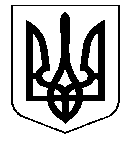 УКРАЇНАНОСІВСЬКА  МІСЬКА  РАДАНОСІВСЬКОГО  РАЙОНУ ЧЕРНІГІВСЬКОЇ  ОБЛАСТІВИКОНАВЧИЙ  КОМІТЕТР І Ш Е Н Н Я 17 січня 2018 року	м. Носівка	№ 15  Про облаштування місць для паркування транспортних засобів людей з інвалідністю	Відповідно до п. 71 статті 30 Закону України «Про місцеве самоврядування в Україні», розглянувши клопотання КЛПЗ «Носівська центральна районна лікарня імені Ф.Я. Примака» від 20.12.2017 №03-48/1183 виконавчий комітет міської ради вирішив:1. Надати дозвіл КЛПЗ «Носівська центральна районна лікарня імені Ф.Я. Примака»  на облаштування місць для паркування транспортних засобів людей з інвалідністю:- за межами території лікарні на майданчику перед будівлею поліклініки між огорожею і автошляхом Т2526;- на території лікарні на майданчику перед приймальним відділенням.  2. КЛПЗ «Носівська центральна районна лікарня імені Ф.Я. Примака»,  за погодженням з Носівським відділенням поліції ГУНП України в Чернігівській області, забезпечити встановлення відповідно до з ДСТУ 4100-2002 «Знаки дорожні. Загальні технічні умови. Правила застосування»:- у зазначених в п.1 місцях дорожніх знаків 3.15 «Стоянка заборонена» з інформаційними табличками 7.18 «Крім інвалідів» і 7.2.6 «Зона дії»; - на в'їзді на територію лікарні – знаку 3.2 «Рух механічних транспортних засобів заборонено» з інформаційною табличкою 7.18 «Крім інвалідів».3. Контроль за виконанням рішення покласти на заступника міського голови з питань житлово – комунального господарства Сичова О.В.Міський голова                                                      В.М. ІгнатченкоРішення підготував:Начальник відділу містобудування та архітектури                                                                        О.П. Кононенко 